	Law 30 - CR3:                                             			Name: ___________________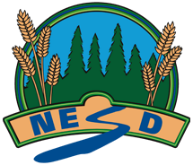 Feedback:Fully meeting expectations, with enriched understanding (EU)Fully meeting grade level expectations (FM)Mostly meeting grade level expectations (MM)Not yet meeting grade level expectations (NY)CR3
Analyze interactions between participants in the Canadian justice system and the community.You can insightfully analyze interactions between participants in the Canadian justice system and the community.You might be: Thoughtfully evaluating systemic barriers in the Canadian criminal justice system and proposing insightful solutionsThoroughly comparing and contrasting public perception and statistical trends in relation to sentencing and correctionsCritiquing the ways a specific miscarriage of justice happened and thoughtfully reflecting on the government’s response to itYou can analyze interactions between participants in the Canadian justice system and the community.

You show this by:Describing the ways a crime impacts the offender, the victim, and the entire community, leading to differing public perception and crime statisticsExamining the impact of integrating high risk offenders back into the community with and without support programs while assessing levels of recidivism Identifying the systemic barriers in the justice system and examining the ways they can lead to miscarriages of justice; and the government responses to themDescribe the impacts of the relationship between the community and law enforcement agencies.You support your evaluation with relevant details and examples. You are exploring and practicing analyzing interactions between participants in the Canadian justice system and the community.You may be: Discussing the ways a crime impacts the offender, victim and communityExploring the relationship between public perception and crime statistics Defining recidivism and considering statisticsExploring supports available for offenders re-entering societyDebating the impact of integrating high risk offenders back into the community Discussing systemic barriers in the justice systemReflecting on the ways barriers can lead to miscarriages of justiceIdentifying the impact of the relationship between the community and law enforcementYou are having trouble analyzing interactions between participants in the Canadian justice system and the community.Consider: How many people are impacted by a crime? Why doesn’t public perception always accurately reflect crime statistics?Why does recidivism matter when re-integrating offenders back into society?How do systemic barriers in the justice system lead to miscarriages of justice?Why is the relationship between the community and law enforcement important?